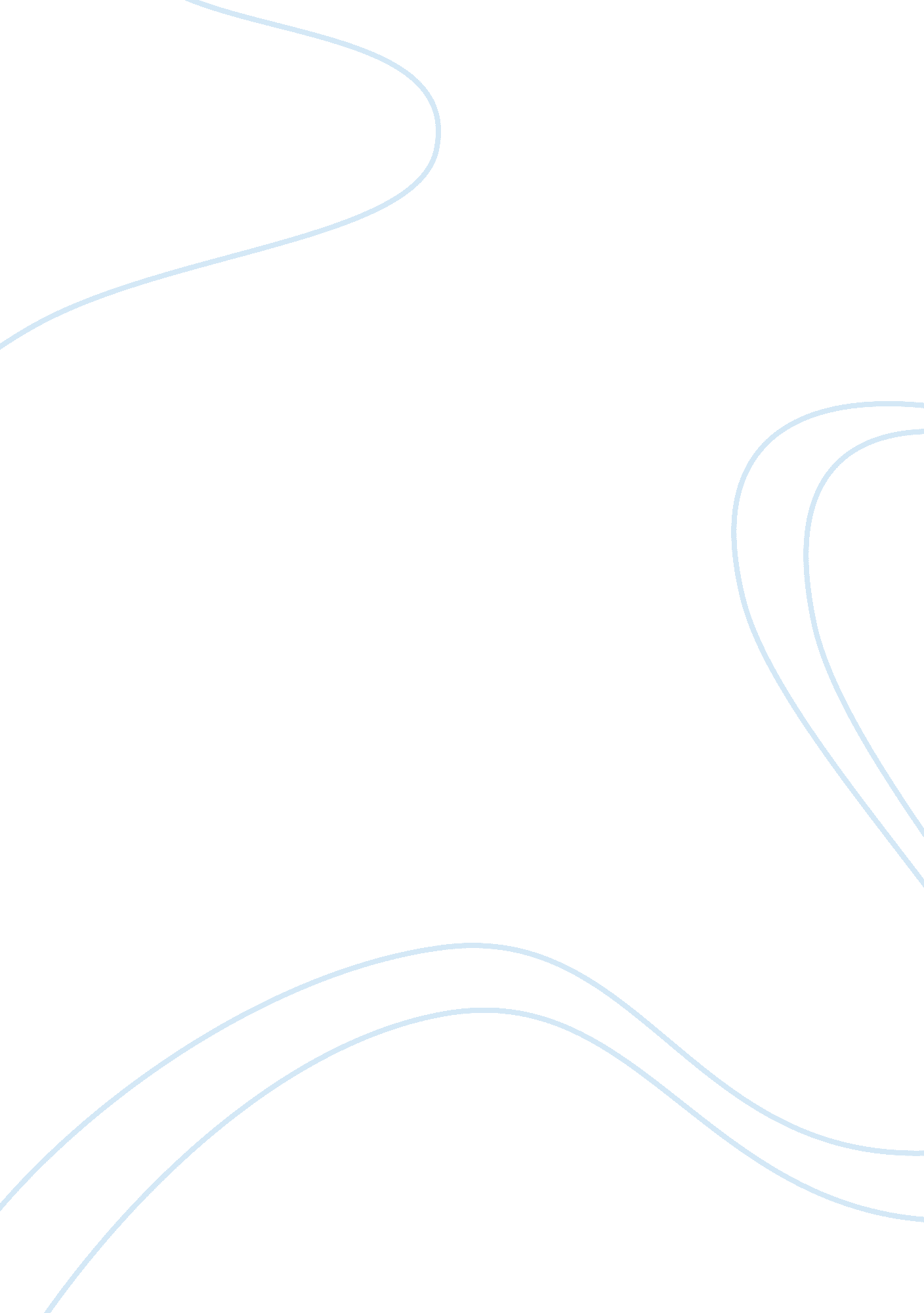 The difference between "schooling" and "education"Profession, Teacher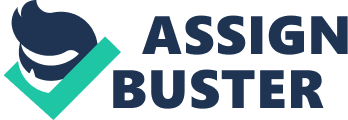 In John Taylor Gatto’s article he explains the difference between “ schooling" and “ education". And if children really need to be in school to get and have an education. Or can the children simply teach themselves by there own experiences and or mistakes. This also goes for the teachers that teach these kids to have an education. Gatto states “ I had enough time to reason to think of our schools-with their long-term, cell-block-style, forced confinement of both students and teachers- as virtual factories of childishness. " (34) This goes on to say that is sitting in classrooms all day and all week really teaching our children any kind of education at all? I would have to say that any child is either going to learn anything is to actually do the task physically and or learn in a way where its not somewhere where they will be forced to learn the material let alone feeling imprisoned. Gatto made a statement that I really agreed with and relate with as far as the time being spent in school and if it really benefited me in any way, as far as how long each kid spends in schooling, and not really gaining any kind of education. The statement says, “ I don’t mean education, just forced schooling: six classes a day, five days a week, nine months a year, for twelve years. "(34) This comment really says a lot about how our schooling systems work and how they forced upon the kids of America. The real question is “ What exactly is the purpose of our public schools? " (34) The answer that Gatto came up with was three reasons: to make good people, to make good citizens, to make each person his/ her personal best. (35) These reasons have nothing to do with what our public schools. We are who we are, we don’t need to have schools tell us who and what we need to be and we need to live among one another. As far as education goes that’s something you can learn with time and experience. I think this article really opened up my outlook on “ schooling" and “ education" and what the difference really are between the two. I think that this article that Gatto published was something that needed to be seen and overlooked by many parents and the Americans of the U. S to see if schooling is really something that we need, and or is it education that gets you somewhere in life? 